CHADD of Rhode IslandHave ADHD or know someone who does?Learn from the pros about…..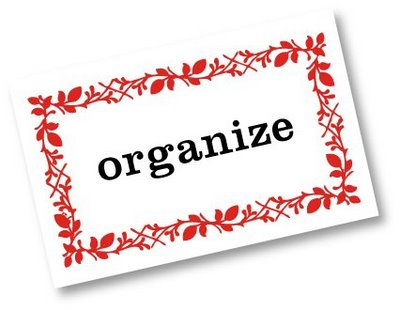 Personalized plans for families, children, and adults affected by ADHD to             stay organized, manage time, complete work, and keep track of important belonging which can all be difficult daily struggles. Wednesday, March 6, 7 pmwith Betsy Alper, LICSW,  clinical social worker  She knows  that one size does not fit all when it comes to helping families affected by ADD/ADHD! Betsy uses home visits, phone consultations, and email and text support, with a detailed plan along with the structure, support, and accountability to help her clients.  www.addstrategiesandsolutions.com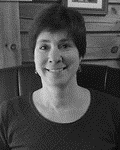 And Lisa Proctor, Holistic Counselor, who takes the whole person and life experiences into consideration using spiritual and out of the box techniques.  Place: Bradley Hospital  ~Pine Room                                                                             1011 Veterans Memorial Pkwy E. Prov. ,RIDonations appreciated from guests. Members: Free Website: www.chadd.org   Local:  www.chadd.net/810     Email: rhode-island@chadd.net          Phone: 401-369-0045Reservations NOT necessary. All welcome.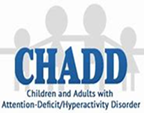 